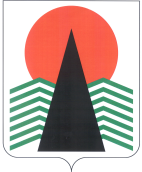 Муниципальное образованиеСельское поселение СентябрьскийНефтеюганский районХанты-Мансийский автономный округ – ЮграАДМИНИСТРАЦИЯ СЕЛЬСКОГО ПОСЕЛЕНИЯ СЕНТЯБРЬСКИЙПОСТАНОВЛЕНИЕп. СентябрьскийО назначении публичных слушаний по проекту о внесении изменений в Правила землепользования и застройки сельского поселения Сентябрьский Нефтеюганского района Ханты - Мансийского автономного округа – ЮгрыВ соответствии с Градостроительным кодексом Российской Федерации, Федеральным законом от 06 октября 2003 года № 131-ФЗ «Об общих принципах организации местного самоуправления в Российской Федерации», Уставом сельского поселения Сентябрьский, решением Совета депутатов сельского поселения Сентябрьский от 23.03.2017 № 215 «Об утверждении Порядка организации и проведения публичных слушаний в муниципальном образовании сельское поселение Сентябрьский», п о с т а н о в л я ю:Назначить публичные слушания по проекту о внесении изменений в Правила землепользования и застройки сельского поселения Сентябрьский Нефтеюганского района Ханты - Мансийского автономного округа – Югры (приложение), проводимые по инициативе Главы.Срок проведения публичных слушаний с 10.06.2021 по 12.07.2021.Назначить собрание участников публичных слушаний на 08.07.2021, время начала – 18:00 часов по местному времени; место проведения публичных слушаний по адресу: п.Сентябрьский, здание администрации с.п.Сентябрьский, д.10, помещение 1.   Настоящее постановление подлежит опубликованию в бюллетене «Сентябрьский вестник» и размещению на официальном сайте органов местного самоуправления сельского поселения Сентябрьский.Контроль за исполнением настоящего постановления оставляю за собой.Глава поселения			                                                                А.В.СветлаковПриложение к постановлению администрации сельского поселения Сентябрьскийот 10.06.2021 № 68-паСОВЕТ ДЕПУТАТОВ СЕЛЬСКОГО ПОСЕЛЕНИЯ СЕНТЯБРЬСКИЙПРОЕКТ РЕШЕНИЯО внесении изменений в решение 
Совета депутатов сельского поселения Сентябрьский от 16.02.2012 № 195 «Об утверждении Правил землепользования и застройки муниципального образования сельское поселение Сентябрьский»       В соответствии со статьями 8, 33 Градостроительного кодекса Российской Федерации, Федеральным законом от 06.10.2003 № 131-ФЗ «Об общих принципах организации местного самоуправления в Российской Федерации», Уставом сельского поселения Сентябрьский, в целях приведения Правил землепользования и застройки муниципального образования сельского поселения Сентябрьский в соответствие с действующим законодательством Российской Федерации, Совет депутатов сельского поселения Сентябрьский р е ш и л:          1.	Внести изменения в решение Совета депутатов сельского поселения Сентябрьский от 16.02.2012 № 195 «Об утверждении Правил землепользования и застройки муниципального образования сельское поселение Сентябрьский» (в редакции от 23.11.2020 №119), изложив приложение к решению Совета депутатов в редакции согласно приложению к настоящему решению.           2. Настоящее решение подлежит официальному опубликованию (обнародованию) в информационном бюллетене «Сентябрьский вестник» (муниципальное средство массовой информации органов местного самоуправления поселения).	3. Настоящее решение вступает в силу после его официального опубликования (обнародования).Глава поселения                                                                                        А.В. Светлаков10.06.2021№68-па 